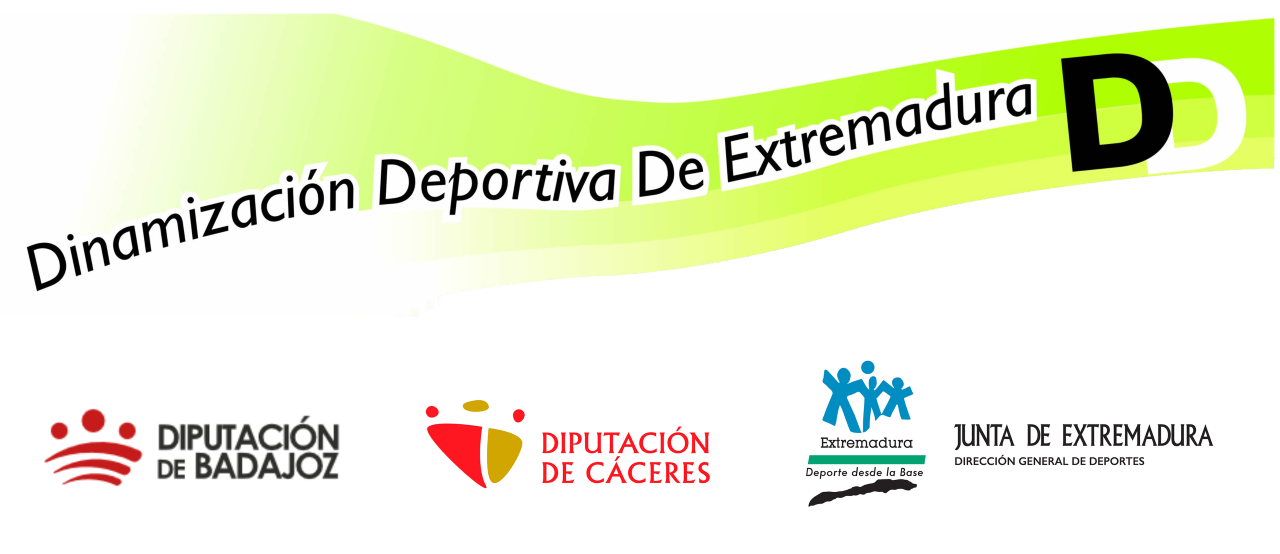 AQUAGYM Del 25 de junio al 17 de agosto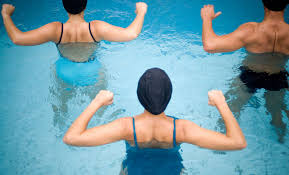 GruposMañanas: Miércoles y Viernes de 10:15 a 11Tardes: Lunes y Miércoles de 20:15 a 21:00Precio: 10 euros, apuntarse y pagar en el Ayuntamiento AYUNTAMIENTO DE VILLAGONZALO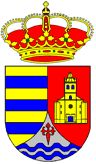 